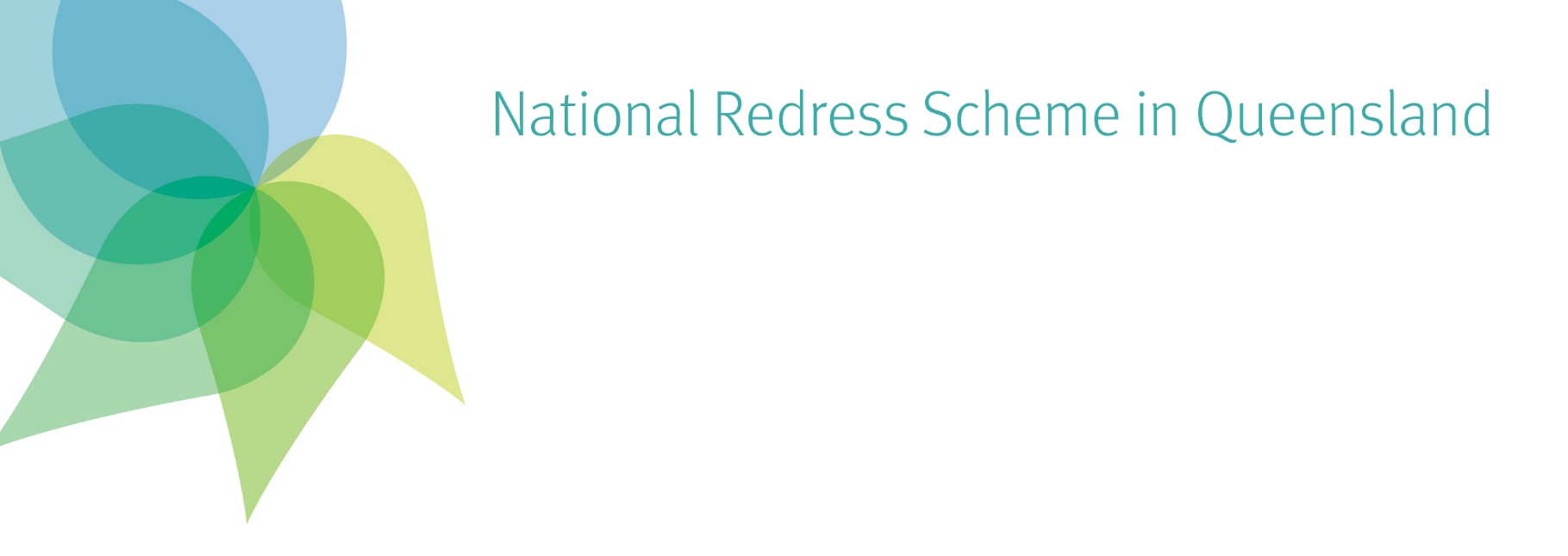 Application for registrationApplication for registration as an approved provider for Counselling and Psychological Care (CPC) services for people living in Queensland who have accepted redress from the National Redress Scheme for Institutional Child Sexual Abuse. Document purpose   This application is for individual practitioners who are already working with or have been approached to work with a person living in Queensland who has accepted an offer of redress from the National Redress Scheme for Institutional Child Sexual Abuse (the Scheme) including CPC.  There are minimum requirements you must meet to be registered as an approved provider.The Scheme was created in response to the Royal Commission into Institutional Responses to Child Sexual Abuse and provides acknowledgement and support to people who experienced institutional child sexual abuse through access to counselling services, the opportunity for a direct personal response from the institution responsible for the abuse and a monetary payment. Practitioners who wish to register to provide CPC services to people who have accepted an offer of redress must meet the National Service Standards for the Provision of State and/or Territory Based Counselling and Psychological Care (Attached). Practitioners must hold a recognised health qualification (minimum undergraduate level) and have experience working with adults impacted by complex trauma and childhood sexual abuse, utilising trauma informed, person-centred approaches.Practitioners eligible to deliver CPC include qualified:CounsellorsPsychologistsSocial workersMental health nursesPsychiatristsOccupational therapistsAboriginal and Torres Strait Islander health workersGeneral practitionersThe Counselling Program Team within Queensland Government are responsible for the CPC arrangements for people living in Queensland who accept their offer of redress.  Information about these arrangements can be found at www.qld.gov.au/nationalredress. If you have questions about this application or the CPC arrangements please contact the team on         1800 569 100 or email redresscounselling@cyjma.qld.gov.au.Please email completed application and documents to redresscounselling@cyjma.qld.gov.au The outcome of this application will be provided by reply email.Checklist for completed application:Applicant declaration:I hereby:Declare that the information in this application form and documents provided are true and correct.Undertake to advise the Counselling Program Team of any changes to the information contained in the application during the duration of the registration period. Continue to meet the requirements of professional association registration. Commit to undertake ongoing professional development in responding to adults impacted by complex trauma and childhood sexual abuse, utilising trauma informed, person centred approaches.Commit to access a minimum of 10 hours professional supervision per annum. Acknowledge that registration does not guarantee ongoing counselling with CPC recipients.  Applicant details:Qualification/s: Relevant training: (in responding to adults impacted by complex trauma and childhood sexual abuse) Professional registration:Indemnity Insurance:Thank you for completing this applicationNATIONAL SERVICE STANDARDS FOR THE PROVISION OF STATE AND/OR TERRITORY BASED COUNSELLING AND PSYCHOLOGICAL CARE (CPC) In electing to deliver counselling and psychological care (CPC) services a jurisdiction will be required to commit to service standards consistent with guiding principles for service systems outlined in the Royal Commission's Final Report. These include for services to be collaborative, available, accessible, high quality and inclusive of Aboriginal and Torres Strait Islander healing approaches. Based on these principles, the jurisdiction will be required to commit to the following service standards in the delivery of CPC to survivors. Make the first point of contact with referred survivors by providing them with information about their services (i.e. how to access the services and what is available etc.) Do not require referred survivors to complete a new application form disclosing their experience to access services. Provide a minimum of 20 hours of CPC to survivors, at their election, over the course of the survivor's lifetime. Provide access to CPC for all survivors entitled to redress under the Scheme, including rural, regional and remote areas. The preferences of the survivor will be taken into account when developing a plan for their care. Providers will be qualified and appropriately skilled in working with survivors with complex trauma, have an understanding of the effects of institutional child sexual abuse and be registered with a relevant professional association. Maintain appropriate oversight, monitoring and review of CPC service delivery and ensure survivors have access to a complaints mechanism for the CPC services, including referrals to relevant professional organisations. Provide a range of delivery options to meet the needs of different survivors (for example, face to face, phone, online video chat, mobile apps and group therapy). Support survivors with complex and additional needs with referrals to other providers with specialist expertise. Be culturally appropriate and consider the diversity of the survivor such as needs related to disability, gender, sexuality and language. Provide culturally appropriate CPC for Aboriginal and Torres Strait Islander survivors. The Scheme should provide survivors with clear and accessible information on the availability of CPC, which should be made in a non-intrusive, compassionate and helpful manner. Use best efforts to provide to the Scheme Operator data on the usage of services by survivors, including information regarding the number of referrals made to funded agencies by survivors entitled to redress, and information on complaints. Any evaluation and monitoring of the redress scheme should extend to the provision of CPC services.It is acknowledged that in some circumstances it may be impractical or impossible for the · jurisdiction to comply with some or all of these standards. These circumstances may include where the survivor (a) cannot be contacted despite the jurisdiction's best efforts; (b) has moved interstate or overseas; (c) is detained in a correctional or other secure facility; or (d) is otherwise incapacitated.Completed application form and signed declaration.Evidence of qualification/s attached.Evidence of current registration with relevant professional association (AHPRA, PACFA, AASW, ACA) attached.SIGNEDNAME (please print)PRACTICE NAMEDATEPractitioner NamePractice NamePhysical AddressPostal Address  (only if different from physical address) Australian Business Number (ABN) PhoneMobileEmailWebsite                    (if applicable)Award typeTitle of QualificationAward DateAdditional qualifications if applicable Additional qualifications if applicable Award TypeTitle of QualificationAward DateTrainingDateTraining providerTrainingDateTraining providerProfessionProfessional organisationCurrent registration numberRegistration statusRegistration expiry dateOther relevant registrations and membershipsIndemnity Insurance providerLevel of indemnity cover Policy expiry date  